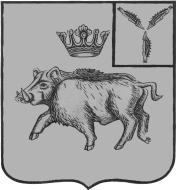 СОВЕТ БОЛЬШЕОЗЁРСКОГО МУНИЦИПАЛЬНОГО ОБРАЗОВАНИЯБАЛТАЙСКОГО МУНИЦИПАЛЬНОГО РАЙОНАСАРАТОВСКОЙ ОБЛАСТИПятьдесят первое заседание Совета четвертого созываРЕШЕНИЕот  17.12.2021 № 261с.Б-ОзеркиОб утверждении графика приема граждан депутатами Совета Большеозёрскогомуниципального образования Балтайского муниципального района Саратовской областина 2022годВ соответствии с Федеральным законом от 06.10.2003 № 131-ФЗ «Об общих принципах организации местного самоуправления в Российской Федерации», руководствуясь статьей 22 Устава Большеозёрского муниципального образования Балтайского муниципального района Саратовской области, Совет Большеозёрского  муниципального образования Балтайского муниципального района Саратовской области РЕШИЛ:1. Утвердить график приема граждан депутатами Совета Большеозёрского  муниципального образования Балтайского муниципального района Саратовской области на 2022 год, согласно приложению.2. Считать утратившим  силу решение Совета  Большеозёрского муниципального образования:-  от 13.11.2021 № 172 «Об утверждении графика приема граждан  депутатами Совета Большеозерского муниципального образования Балтайского муниципального района Саратовской области на 2021год».3. Настоящее решение подлежит обнародованию и вступает в силу с 1 января 2022 года.4. Контроль за исполнением настоящего решения возложить на постоянную комиссию Совета Большеозерского муниципального образования Балтайского муниципального района Саратовской области по вопросам местного самоуправления.Глава Большеозерскогомуниципального образования				                   С.А. СибиревГрафик приема граждан депутатами Совета Большеозерского муниципального образования Балтайского муниципального района Саратовской области на 2022год          Приложениек решению Совета Большеозерского муниципального образования Балтайского муниципального района Саратовской области от      17.12.2021 № 261№ избир. округаФИО депутата Совета Большеозерского муниципального образования День и время приема гражданАдрес, место проведения приема граждан1234№ 6Галкина Людмила Сергеевна1-й вторник месяцас 13.00 до 15.00с.Б-Озерки, ул.Пионерская, д.2администрация Большеозерского муниципального образования Балтайского муниципального района  тел. 23-1-25№ 6Парфенова Светлана Вячеславовна2-я среда месяцас 09.00 до 11.00с.Б-Озерки, ул.Пионерская, д.2администрация Большеозерского муниципального образования Балтайского муниципального района тел. 23-1-25№ 6Торгашов Сергей Александрович1-й четверг месяцас 09.00 до 11.00с.Б-Озерки, ул.Пионерская, д.2администрация Большеозерского муниципального образования Балтайского муниципального района тел. 23-1-25№6Порхунов Николай Владимирович2-я пятница месяца с 09.00 до 11.00с.Б-Озерки, ул.Пионерская, д.2администрация Большеозерского муниципального образования Балтайского муниципального района тел. 23-1-25№ 7Ивличев Василий Васильевич2-й вторник месяца с 09.00 до 11.00с. Б-Озерки, ул. Пионерская, д. 19 административное здание ООО «Заря»№ 7Сибирев Сергей Анатольевич4-я среда месяцас 10.00 до 12.00с.Б-Озерки, ул.Пионерская, д.2администрация Большеозерского муниципального образования Балтайского муниципального района тел. 23-1-25№ 8Торгашов Александр Николаевич3-й вторник месяцас 09.00 до 11.00с.Столыпино, ул.Колхозная, д.26административное здание ГАУ СО «Столыпинский дом-интернат для престарелых и инвалидов» тел. 25-6-31№ 8Спиридонов Алексей  Анатольевич3-я среда месяцас 09.00 до 11.00с.Б-Озерки, ул.Пионерская, д.2администрация Большеозерского муниципального образования Балтайского муниципального района тел. 23-1-25№8ЕмельяноваТатьяна Николаевна 4-я пятница месяца с 09.00 до 11.00с.Б-Озерки, ул.Пионерская, д.2администрация Большеозерского муниципального образования Балтайского муниципального района тел. 23-1-25